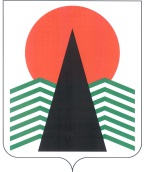 ГЛАВА  НЕФТЕЮГАНСКОГО  РАЙОНАпостановлениег.НефтеюганскО назначении публичных слушаний по проекту решения о предоставлении разрешения на условно разрешенный вид использования земельного участка или объекта капитального строительства, расположенного на межселенной территории Нефтеюганского районаВ соответствии с Градостроительным кодексом Российской Федерации, Федеральным законом от 06.10.2003 № 131-ФЗ «Об общих принципах организации местного самоуправления в Российской Федерации», Уставом муниципального образования Нефтеюганский район, руководствуясь решениями Думы Нефтеюганского района от 28.03.2018 № 230 «О порядке организации 
и проведения публичных слушаний по проектам правил землепользования 
и застройки, проектам планировки территории, проектам межевания территории, проектам предусматривающим внесение изменений в один из указанных утвержденных документов, проектам решений о предоставлении разрешения 
на условно разрешенный вид использования земельного участка или объекта капитального строительства, проектам решений о предоставлении разрешения 
на отклонение от предельных параметров разрешенного строительства, реконструкции объектов капитального строительства», от 25.09.2013 № 405 
«Об утверждении Правил землепользования и застройки межселенной территории Нефтеюганского района», постановлением администрации Нефтеюганского района 
от 22.03.2017 № 448-па-нпа «Об утверждении административного регламента предоставления муниципальной услуги «Предоставление разрешения на условно разрешенный вид использования земельного участка или объекта капитального строительства, расположенного на межселенной территории Нефтеюганского района», в целях соблюдения права человека на благоприятные условия жизнедеятельности, прав и законных интересов правообладателей земельных участков и объектов капитального строительства, расположенных на межселенной территории, в связи с обращением Маркеловой Аллы Витальевны (заявление 
от 29.03.2019), Петровой Татьяны Александровны (заявление от 29.03.2019), Погылы Емилии Ивановны (заявление от 28.03.2019), Алемасова Сергея Анатольевича (заявление от 27.03.2019), Жидкова Владимира Фёдоровича (заявление от 27.03.2019), Передеровой Августы Евгеньевны (заявление от 27.03.2019), Зайко Владимира Владимировича (заявление от 28.03.2019)  п о с т а н о в л я ю:Назначить публичные слушания по проекту решения о предоставлении разрешения на условно разрешенный вид использования земельного участка или объекта капитального строительства, расположенного на межселенной территории Нефтеюганского района (приложение), проводимые по инициативе Главы Нефтеюганского района, в отношении земельных участков с кадастровыми номерами:86:08:0020801:11730, площадью 1192 кв.м, расположенного по адресу: местоположение установлено относительно ориентира, расположенного за пределами участка. Почтовый адрес ориентира:  Ханты-Мансийский автономный округ – Югра,  Нефтеюганский район, СНТ «Северный», участок № 700.86:08:0020801:14056, площадью 755 кв.м, расположенного по адресу: местоположение установлено относительно ориентира, расположенного за пределами участка. Почтовый адрес ориентира: Ханты-Мансийский автономный округ – Югра, Нефтеюганский район, СНТ «Северный», участок № 347.86:08:0020801:9390, площадью 1021 кв.м, расположенного по адресу: местоположение установлено относительно ориентира, расположенного в границах участка. Почтовый адрес ориентира: Ханты-Мансийский автономный округ – Югра, р-н Нефтеюганский, остров «Безымянный», СНТ «Озон», участок № 17.86:08:0020801:15846, площадью 1003 кв.м, расположенного по адресу: Ханты-Мансийский автономный округ  –  Югра, Нефтеюганский район, 
СНТ «Северный», участок № 985.86:08:0020801:11410, площадью 1500 кв.м, расположенного по адресу: местоположение установлено относительно ориентира, расположенного за пределами участка. Почтовый адрес ориентира: Ханты-Мансийский автономный округ  –  Югра, Нефтеюганский район, на Чесновском острове, СНТ «Чесновский», ряд 12, 
участок № 1.86:08:0020801:10064, площадью 525 кв.м, расположенного по адресу: Ханты-Мансийский автономный округ – Югра, Нефтеюганский район, 
СНТ «Северный», участок № 1409.86:08:0020801:15933 площадью 1174 кв.м, расположенного по адресу: Ханты-Мансийский автономный округ – Югра, Нефтеюганский район, 
СНТ «Северный», участок № с-38.Срок проведения публичных слушаний с 11.04.2019 по 26.04.2019. Назначить собрание участников публичных слушаний на 24.04.2019, время начала – 18:00 часов по местному времени, место проведения публичных слушаний по адресу: Ханты-Мансийский автономный округ – Югра, г.Нефтеюганск, мкр.3, д.21 (4 этаж, каб.430).Настоящее постановление подлежит опубликованию в газете «Югорское обозрение» и размещению на официальном сайте органов местного самоуправления Нефтеюганского района.Контроль за выполнением постановления возложить на директора 
департамента имущественных отношений – заместителя главы Нефтеюганского 
района Бородкину О.В.Исполняющий обязанности Главы района							С.А.КудашкинПриложение к постановлению Главы Нефтеюганского районаот 05.04.2019 № 44-пгПроект решения о предоставлении разрешения на условно разрешенный вид использования земельного участка или объекта капитального строительства, расположенного на межселенной территории Нефтеюганского районаВ соответствии со статьёй 39 Градостроительного кодекса Российской Федерации, Федеральным законом от 06.10.2003 № 131-ФЗ «Об общих принципах организации местного самоуправления в Российской Федерации», Уставом муниципального образования Нефтеюганский район, руководствуясь решением Думы Нефтеюганского района от 25.09.2013 № 405 «Об утверждении Правил землепользования и застройки межселенной территории Нефтеюганского района», постановлением администрации Нефтеюганского района от 22.03.2017 № 448-па-нпа «Об утверждении административного регламента предоставления муниципальной услуги «Предоставление разрешения на условно разрешенный вид использования земельного участка или объекта капитального строительства, расположенного 
на межселенной территории Нефтеюганского района», учитывая рекомендации комиссии по подготовке проекта правил землепользования и застройки межселенных территорий Нефтеюганского района (протокол от ________) и заключение 
о результатах публичных слушаний от_________ № ________, в связи с обращением Маркеловой Аллы Витальевны, Петровой Татьяны Александровны, Погылы 
Емилии Ивановны, Алемасова Сергея Анатольевича, Жидкова Владимира Фёдоровича, Передеровой Августы Евгеньевны, Зайко Владимира Владимировича 
п о с т а н о в л я ю:Предоставить разрешение на условно разрешенный вид использования земельного участка – ведение садоводства (13.2) в отношении земельных участков 
с кадастровыми номерами:86:08:0020801:11730, площадью 1192 кв.м, расположенного по адресу: местоположение установлено относительно ориентира, расположенного за пределами участка. Почтовый адрес ориентира:  Ханты-Мансийский автономный округ – Югра,  Нефтеюганский район, СНТ «Северный», участок № 700.86:08:0020801:14056, площадью 755 кв.м, расположенного по адресу: местоположение установлено относительно ориентира, расположенного за пределами участка. Почтовый адрес ориентира: Ханты-Мансийский – автономный округ – Югра, Нефтеюганский район, СНТ «Северный», участок № 347.86:08:0020801:9390, площадью 1021 кв.м, расположенного по адресу: местоположение установлено относительно ориентира, расположенного в границах участка. Почтовый адрес ориентира: Ханты-Мансийский автономный округ – Югра, р-н Нефтеюганский, остров «Безымянный», СНТ «Озон», участок № 17.86:08:0020801:15846, площадью 1003 кв.м, расположенного по адресу: Ханты-Мансийский автономный округ  –  Югра, Нефтеюганский район, 
СНТ «Северный», участок № 985.86:08:0020801:11410, площадью 1500 кв.м, расположенного по адресу: местоположение установлено относительно ориентира, расположенного за пределами участка. Почтовый адрес ориентира: Ханты-Мансийский автономный округ  –  Югра, Нефтеюганский район, на Чесновском острове, СНТ «Чесновский», ряд 12, 
участок № 1.86:08:0020801:10064, площадью 525 кв.м, расположенного по адресу: Ханты-Мансийский - автономный округ – Югра, Нефтеюганский район, 
СНТ «Северный», участок № 1409.86:08:0020801:15933, площадью 1174 кв.м, расположенного по адресу: Ханты-Мансийский автономный округ – Югра, Нефтеюганский район, 
СНТ «Северный», участок № с-38.Настоящее постановление подлежит опубликованию в газете «Югорское обозрение» и размещению на официальном сайте органов местного самоуправления Нефтеюганского района.Контроль за выполнением постановления возложить на директора 
департамента имущественных отношений – заместителя главы Нефтеюганского 
района Бородкину О.В.Глава района							Г.В.Лапковская05.04.2019№ 44-пг№ 44-пг